Step 1: 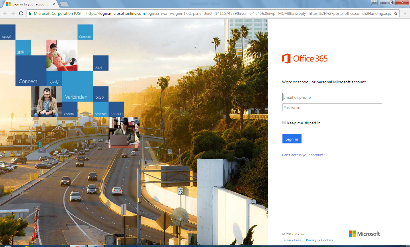 Open a web browser and type the following in the URL – portal.office.comYour screen should look like Figure 1.Step 2: 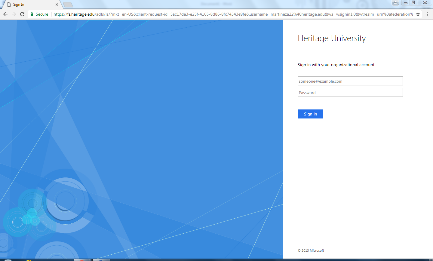 Enter your Heritage University email and click “Sign In” (do not enter a password). You will be redirected to HU’s Sign In Page where you will enter your Heritage University email and password (see Figure 2).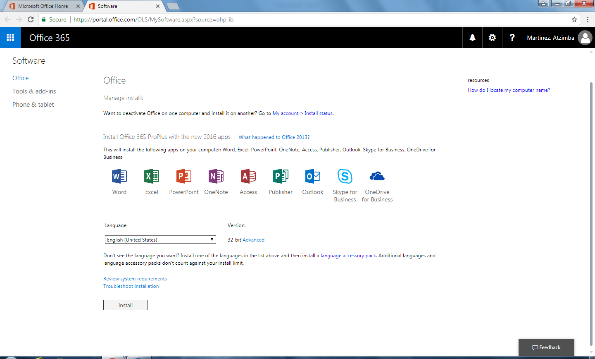 Step 3:Once signed in, you will see this page (Figure 3):Click “Install”Step 4:Follow the three steps on the screen (Figure 4).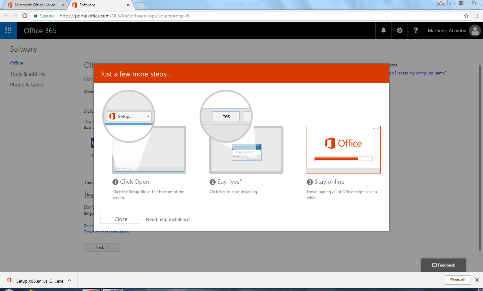 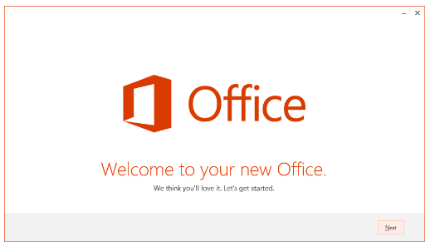 Step 5:Once Office is finished loading, you will see this (Figure 5):Click “Next” twice.Step 6: 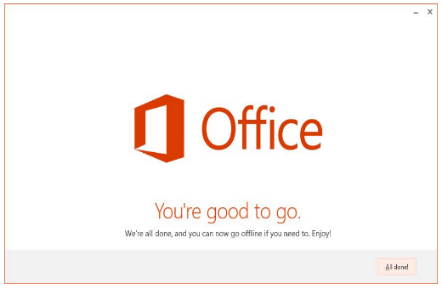 You will then have the option to take a tour. If you wish to take the tour, click “Take a look,” otherwise, click “No, thanks.”Step 7:Once you have completed the tour, or selected not to view it, the final screen will pop up (Figure 6). Click “All done.” 